NBD8004T-QW(双盘带VGA)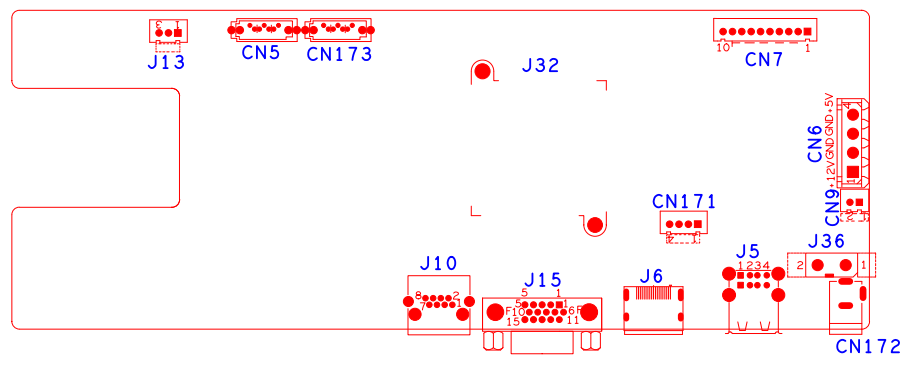 位号功能描述接口定义接口定义接口定义接口定义CN9风扇电源座子1:+122:GNDCN17212V输入电源接口J36电源开关J13XM722调试接口1: RXD2:TXD3:GNDCN171USB扩展接口J52USB座子J10网口座子CN6硬盘电源座子J15VGA输入接口1:VGA_RED2: VGA_GREEN3: VGA_BLUE4:NC5: GND6:GND7:GND8:GND9:NC10:GND11:NC12:NC13: VGA_HSO14: VGA_VSO15:NCCN710PIN不带单片机前面板座子1:+3.32:GND3:IR4:COL25: COL16:ROW27:COL38:ROW19: ALARM10:RECCN5SATA接口CN173SATA接口J6HDMI接口